Дистант. 2 ОИИ. Домашнее задание от 22 04.20.Определения и теорияВидео:Аккорд - Трезвучие - Обращение – Новый материал: обращение трезвучий. Запомнить и записать всю теорию с видеоурока.  Номер 109Видео.Работаем только с первой строчкой (4 такта):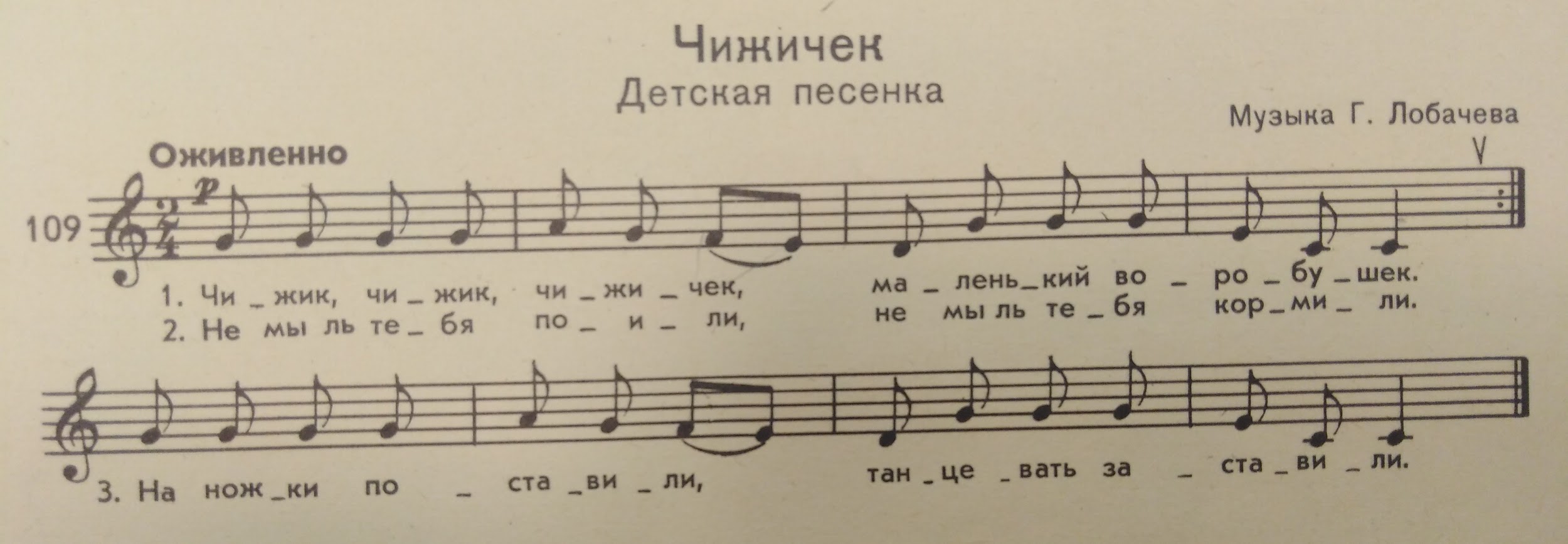 тактировать л.р. + читать ритм;дирижировать двумя р. + читать ритм.